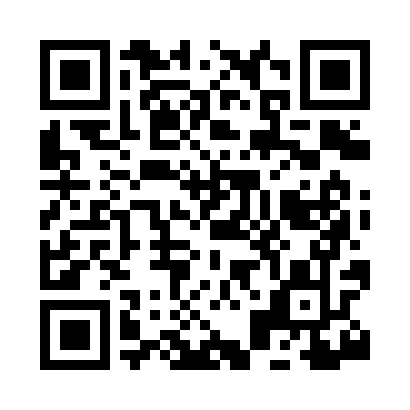 Prayer times for Seminole, Alabama, USAMon 1 Jul 2024 - Wed 31 Jul 2024High Latitude Method: Angle Based RulePrayer Calculation Method: Islamic Society of North AmericaAsar Calculation Method: ShafiPrayer times provided by https://www.salahtimes.comDateDayFajrSunriseDhuhrAsrMaghribIsha1Mon4:335:5112:544:317:569:152Tue4:335:5212:544:317:569:153Wed4:345:5212:544:317:569:154Thu4:345:5312:544:317:569:145Fri4:355:5312:554:327:569:146Sat4:365:5412:554:327:569:147Sun4:365:5412:554:327:569:148Mon4:375:5512:554:327:559:139Tue4:375:5512:554:327:559:1310Wed4:385:5612:554:337:559:1311Thu4:395:5612:564:337:559:1212Fri4:395:5712:564:337:549:1213Sat4:405:5712:564:337:549:1114Sun4:415:5812:564:337:549:1115Mon4:415:5812:564:337:539:1016Tue4:425:5912:564:347:539:1017Wed4:435:5912:564:347:539:0918Thu4:446:0012:564:347:529:0819Fri4:446:0112:564:347:529:0820Sat4:456:0112:564:347:519:0721Sun4:466:0212:564:347:519:0622Mon4:476:0212:564:347:509:0623Tue4:486:0312:564:347:509:0524Wed4:486:0412:564:347:499:0425Thu4:496:0412:564:347:489:0326Fri4:506:0512:564:347:489:0227Sat4:516:0512:564:347:479:0228Sun4:526:0612:564:347:479:0129Mon4:526:0712:564:347:469:0030Tue4:536:0712:564:347:458:5931Wed4:546:0812:564:347:448:58